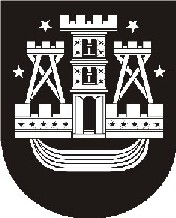 KLAIPĖDOS MIESTO SAVIVALDYBĖS TARYBASPRENDIMASDĖL SOCIALINĖS PARAMOS TARYBOS PIRMININKO SKYRIMO2013 m. gruodžio 18 d. Nr. T2-328KlaipėdaVadovaudamasi Lietuvos Respublikos vietos savivaldos įstatymo (Žin., 1994, Nr. 55-1049; 2008, Nr. 113-4290) 18 straipsnio 1 dalimi ir vykdydama Socialinės paramos tarybos nuostatų, patvirtintų Klaipėdos miesto savivaldybės tarybos . lapkričio 27 d. sprendimu Nr. T2-403 „Dėl Socialinės paramos tarybos sudėties ir nuostatų patvirtinimo“, 12 punktą, Klaipėdos miesto savivaldybės taryba nusprendžia:1. Skirti Socialinės paramos tarybos pirmininke Audronę Balnionienę, Klaipėdos miesto savivaldybės tarybos narę.2. Pripažinti netekusiu galios Klaipėdos miesto savivaldybės tarybos 2011 m. rugsėjo 22 d. sprendimą Nr. T2-278 „Dėl Socialinės paramos tarybos pirmininko skyrimo“.3. Skelbti apie šį sprendimą vietinėje spaudoje ir visą sprendimo tekstą – Klaipėdos miesto savivaldybės interneto tinklalapyje. Savivaldybės meras Vytautas Grubliauskas